РЕСПУБЛИКА  ДАГЕСТАНСОБРАНИЕ ДЕПУТАТОВ МУНИЦИПАЛЬНОГО  РАЙОНА«МАГАРАМКЕНТСКИЙ  РАЙОН» РЕШЕНИЕ №155-VIсд  «21»   июнь   2018 г.                                                                    с. МагарамкентОб утверждении положения о порядке списания муниципального имущества МР «Магарамкентский район» и распоряжения им в новой редакции	В соответствии со статьей 209 Гражданского кодекса Российской Федерации, Федеральным законом от 06.10.2003г. №131-ФЗ «Об общих принципах организации местного самоуправления в Российской Федерации», руководствуясь статьями 24, 45, 47 Устава МР «Магарамкентский район», Собрание депутатов МР «Магарамкентский район» решило:       1. Утвердить Положение о порядке списания муниципального имущества МР «Магарамкентский район» и распоряжения им в новой редакции. (прилагается).        2.  Опубликовать настоящее решение в районной газете «Голос Самура» и разместить на официальном сайте администрации МР «Магарамкентский район».	3. Настоящее решение вступает в силу с момента его подписания.Председатель Собрания депутатов     		 	 МР «Магарамкентский район»                                                А.М.Ханмагамедов                                                                                     Утверждено                                                                                               Решением Собрания депутатов                                                                                 МР  «Магарамкентский район»                                                                           «21» июнь 2018г. №155-VIсдПОЛОЖЕНИЕО ПОРЯДКЕ СПИСАНИЯ МУНИЦИПАЛЬНОГО ИМУЩЕСТВА МР «МАГАРАМКЕНТСКИЙ РАЙОН» И РАСПОРЯЖЕНИЯ ИМ В НОВОЙ РЕДАКЦИИI. ОБЩИЕ ПОЛОЖЕНИЯ1. Настоящее Положение разработано в соответствии с Гражданским кодексом Российской Федерации, Федеральным законом от 06.12.2011г. № 402-ФЗ «О бухгалтерском учёте», Приказом Минфина РФ от 10.02.2006г. № 25н «Об утверждении Инструкции по бюджетному учёту».2. Настоящее Положение устанавливает единый порядок списания муниципального имущества, находящегося в собственности администрации муниципального района «Магарамкентский район» и закрепленного на праве оперативного управления и хозяйственного ведения за  муниципальным районом «Магарамкентский район», муниципальными унитарными предприятиями (далее – Предприятие), муниципальными казенными, бюджетными и иными учреждениями (далее – Учреждение) муниципального района «Магарамкентский район» или приобретенного, и имущества, находящегося на балансе администрации муниципального района «Магарамкентский район».II. ПОРЯДОК СПИСАНИЯ МУНИЦИПАЛЬНОГО ИМУЩЕСТВА3. Списанию подлежит муниципальное имущество муниципального района «Магарамкентский район», относящееся к объектам основных средств:   - изношенное по истечении установленных сроков эксплуатации и (или) не пригодное для дальнейшего использования, если его восстановление невозможно или экономически нецелесообразно;   - изношенное до истечения установленных сроков эксплуатации и (или) не пригодное для дальнейшего использования, если его восстановление невозможно или экономически нецелесообразно;   - морально устаревшее, если им невозможно распорядиться иным способом;  - утраченное или уничтоженное в результате хранения, хищения, пожаров, аварий, дорожно-транспортных происшествий, стихийных бедствий, иных чрезвычайных ситуаций;  - недвижимое имущество в соответствии с экспертным заключением о техническом состоянии, выданным организацией, уполномоченной на осуществление данного вида деятельности. 	4. Начисленная амортизация в размере 100 процентов стоимости муниципального имущества может служить основанием для списания только в случае, если муниципальное имущество не пригодно для дальнейшей эксплуатации.	Срок полезного использования объектов основных средств определяется при принятии объектов к бюджетному учёту в соответствии с классификацией объектов основных средств, включаемых в амортизационные группы, установленной Правительством Российской Федерации.	Для тех видов основных средств, которые не указаны в амортизационных группах, срок полезного использования устанавливается Учреждением, Предприятием, Организацией в соответствии с техническими условиями или рекомендациями организаций-изготовителей.	5. Для определения непригодности муниципального имущества к дальнейшему использованию, невозможности (нецелесообразности) его восстановления (ремонта, реконструкции, модернизации), а также для оформления необходимой документации на списание на Предприятиях, Учреждениях, в Организациях приказом руководителя создается Комиссия по списанию муниципального имущества (далее – Комиссия), в состав которой входят:	- руководитель или заместитель руководителя;	- главный бухгалтер или его заместитель, руководитель группы бухгалтерского учёта или бухгалтер по основным средствам;	- лица, материально ответственные за сохранность списываемого имущества;	- члены комиссии по усмотрению МУП, УП;	- председатель отдела муниципального имущества администрации МР «Магарамкентский район».	Состав комиссии должен быть не менее пяти человек.	6. Функции Комиссии:	- осмотр имущества, установление факта его непригодности для дальнейшего использования  и нецелесообразности его восстановления;	- выявление лиц, виновных в преждевременном выбытии имущества из эксплуатации, внесение предложений о привлечении этих лиц к ответственности в соответствии с действующим законодательством;	- выработка предложений по дальнейшему использованию списываемого имущества (сдача в металлолом, разукомплетование, оприходование отдельных узлов, деталей, реализация устаревшего оборудования для приобретения взамен более совершенного и т.п.) и доведение их до руководителя Предприятия, Учреждения, Организации;	- оценка стоимости отдельных узлов и деталей, полученных в результате разукомплетования имущества;	- контроль за изъятием из списываемого имущества годных узлов, деталей, цветных и драгоценных металлов.	7. Заключение о невозможности дальнейшей эксплуатации муниципального имущества дает организация, обладающая правом на проведение соответствующей экспертизы. В Комиссию должны быть предоставлены копии учредительных документов, лицензии организации, проводившей экспертизу. 	В исключительных случаях, при отсутствии организации, обладающей правом на проведение экспертизы, заключение о непригодности муниципального имущества к дальнейшему использованию, невозможности или нецелесообразности его восстановления (модернизации) дает Комиссия.	8. По результатам работы Комиссии оформляется в двух экземплярах акт о списании объектов основных средств (далее – акт) в соответствии с унифицированными формами учетной документации. В акте на списание указывают данные, характеризующие объекты основных средств:	- год изготовления;	- дату приобретения;	- время ввода в эксплуатацию;	- первоначальную стоимость (для переоцененных – восстановительную);	- сумму начисленного износа по данным бухгалтерского учёта;	- количество проведенных капитальных ремонтов с указанием их общей стоимости.	Подробно освещают также причины выбытия объектов основных средств, состояние его основных частей, деталей, узлов, конструктивных элементов. К актам составленным Комиссией, прилагаются приказ Предприятия, Учреждения, Организации  о создании Комиссии, заключение соответствующих специалистов о невозможности дальнейшей эксплуатации основных средств, документы и лицензии организации, проводившей экспертизу.	Акты подписываются всеми членами Комиссии и утверждаются руководителем Предприятия, Учреждения, Организации.В случае наличия у одного объекта нескольких частей, имеющих разный срок полезного использования, замена каждой части при восстановлении учитывается как выбытие самостоятельного объекта и оформляется в таком же порядке, как и полное списание объекта основных средств.9. При списании имущества, утраченного вследствие кражи, пожара, стихийного бедствия, действия непреодолимой силы дополнительно к документам, указанным в пункте 8 настоящего Положения, прилагаются: документ, подтверждающий факт утраты имущества (постановление о возбуждении уголовного дела либо об отказе в его возбуждении, справка пожарной инспекции о факте пожара и иные документы, подтверждающие факт утраты имущества), объяснительные записки руководителя и материально ответственных лиц о факте утраты имущества с указанием в них сведений о наказании виновных и о возмещении ущерба.10. Для списания автотранспортных средств в отдел муниципального имущества администрации MP «Магарамкентский район» должны быть предоставлены следующие документы:- заявление руководителя Предприятия, Организации, Учреждения о необходимости списания автотранспортных средств, в котором излагаются причины;- приказ Предприятия, Организации, Учреждения о создании Комиссии;- технический паспорт транспортного средства;- акт списания транспортного средства в соответствии с унифицированными формами учетной документации;- при необходимости реализации транспортного средства - экспертная оценка его стоимости, произведенная организацией, имеющей соответствующую лицензию;- вследствие аварии (дорожно-транспортного происшествия) - заключение ГИБДД о происшедшей аварии, а также документы, поясняющие причины, вызвавшие аварию, указываются меры, принятые в отношении виновных лиц, допустивших аварию;- при угоне (хищении) автотранспортного средства - документы, поясняющие причины угона или хищения (акт служебного расследования), указываются меры, принятые для розыска автотранспортного средства, документы органов внутренних дел, связанных с его розыском.При списании автотранспортных средств акт на списание составляется в трех экземплярах.При списании автотранспортных средств указывается пробег автомобиля, дается техническая характеристика его агрегатов и деталей, возможности дальнейшего использования основных узлов и конструктивных элементов, которые могут быть получены от разборки автомашины.11. Комиссия, после принятия решения (Приказ) о списании движимого имущества и дальнейшем распоряжении им, предоставляет отделу муниципального имущества список движимого имущества, подлежащего списанию, для внесения изменений в реестр имущества, находящегося в муниципальной собственности администрации MP «Магарамкентский район».Отдел муниципального имущества вправе заказать проведение дополнительной экспертизы списываемого имущества в случае возникновения сомнений в обоснованности его списания.	12. Для списания недвижимого имущества, руководитель Предприятия, Организации, Учреждения представляет администрации MP «Магарамкентский район» заявление о необходимости списания объекта недвижимости (здания, сооружения), в котором излагаются причины.	13. Постановлением администрации MP «Магарамкентский район» создается Комиссия для обследования объекта недвижимости, составом не менее 5 человек. В состав Комиссии в обязательном порядке должны быть включены представители Бюро технической инвентаризации, отдел муниципального имущества администрации MP «Магарамкентский район».Комиссия по результатам обследования составляет соответствующее заключение о состоянии объекта недвижимости.На основании заключения Комиссии о непригодности недвижимого имущества к дальнейшему использованию, невозможности или нецелесообразности его восстановления (ремонта, реконструкции) и необходимости списания объекта недвижимости, отделом муниципального имущества и земельных отношений готовится проект постановления администрации MP «Магарамкентский район» о списании недвижимого имущества. Проект указанного постановления должен быть согласован с отделом архитектуры и строительства Администрации MP «Магарамкентский район», а также заместителем Главы администрации MP «Магарамкентский район», курирующим деятельность данного отраслевого подразделения.В отдел муниципального имущества также должен быть представлен акт последней инвентаризации, акт о списании муниципального имущества в соответствии с унифицированными формами учетной документации. В акте о списании недвижимого имуществ должно быть отражено: год постройки, время ввода в эксплуатацию, первоначальная (восстановительная) стоимость объекта, количество проведенных капитальных ремонтов с указанием их общей стоимости.Постановление администрации MP «Магарамкентский район» о списании недвижимого имущества направляется в отдел архитектуры и строительства Администрации MP «Магарамкентский район» и органы технической инвентаризации.III. ПОРЯДОК РАСПОРЯЖЕНИЯ СПИСАННЫМ ИМУЩЕСТВОМ14. Предприятия, Учреждения, Организации производят списание имущества и распоряжаются им в порядке, предусмотренном правовыми актами органов местного самоуправления MP «Магарамкентский район».Акты о ликвидации основных средств утверждаются руководителем Предприятия, Учреждения, Организации на основании Приказа на списание имущества.На основании утвержденных актов о ликвидации муниципального имущества Предприятия, Учреждения, Организации производят соответствующие бухгалтерские проводки по списанию имущества с бухгалтерского учета, сдачу его в металлолом, оприходование деталей и узлов, реализацию основных средств и иные мероприятия по использованию списанного имущества.Разборка и демонтаж основных средств до утверждения актов о их списании не допускается.Предприятие, Учреждение, Организация обязаны в установленном законом порядке привлекать органы технической инвентаризации для подтверждения фактов сноса (ликвидации) недвижимого имущества.15. Факт сноса (ликвидации) списанного объекта недвижимости подтверждается документами органов технической инвентаризации.16. Средства, полученные Предприятиями, Учреждениями и Организациями от реализации списанного имущества, зачисляются в полном объеме в бюджет MP «Магарамкентский район». Указанные средства возвращаются Предприятиям, Учреждениям, Организациям из бюджета администрации MP «Магарамкентский район» для приобретения иного муниципального имущества либо на ремонт имеющегося, в соответствии с утвержденным бюджетом на текущий год.17. Драгоценные металлы, входящие в состав покупных комплектующих деталей, а также изделий, приборов, инструментов, оборудования, используемых в научной, производственной и других видах деятельности, учитываются по массе.При списании покупных комплектующих изделий, приборов, инструментов, оборудования и при невозможности отбора для проведения анализа представительной пробы от образовавшихся лома и отходов Предприятия, Организации, Учреждения ведут учет драгоценных металлов, входящих в их состав, в перерасчете на массу химических чистых драгоценных металлов на основании сведений о содержании драгоценных металлов, имеющихся в технической документации (паспортах, формулярах, руководствах по эксплуатации). При отсутствии этих сведений (в отношении импортного, устаревшего отечественного оборудования) учет ведется по актам, составляемым комиссионно на основе сведений о содержании драгоценных металлов в аналогичных изделиях или экспертной оценки.В акте на списание объекта основных средств в разделе «Краткая характеристика объекта основных средств» указывается информация о содержании в нем драгметаллов, а в разделе, содержащем сведения о поступивших после его списания материальных ценностях,- данные об учтенных деталях основного средства, содержащих драгметаллы.Имущество, содержащее драгоценные металлы, передается на аффинажный завод либо продается организации, имеющей специальную лицензию, для последующей передачи на аффинаж. Аффинажный завод представляет акт, на основании которого драгметалл отражается в учете выручки от реализации драгоценных металлов и списывается из учета. При этом в случае расхождения данных о массе полученного драгметалла допускается исправление первоначальных учетных данных о массе драгметаллов на вес, указанный в акте аффинажного завода.IV. ОТВЕТСТВЕННОСТЬ ЗА НЕИСПОЛНЕНИЕ ПОРЯДКАСПИСАНИЯ И РАСПОРЯЖЕНИЯ СПИСАННЫМ ИМУЩЕСТВОМ18. В случаях нарушения действующего порядка списания с баланса основных средств, а также бесхозяйственного отношения к полученным при ликвидации материальным ценностям (уничтожение, сжигание и т.п.) виновные в этом лица привлекаются к ответственности в установленном законом порядке.	19. Денежные средства, полученные Предприятием, Учреждением и Организацией от продажи (реализации) демонтируемых частей списанных объектов муниципального имущества, за вычетом расходов на выбытие списанных основных средств, подлежат перечислению в доход бюджета администрации муниципального района «Магарамкентский район» в установленном законодательством порядке.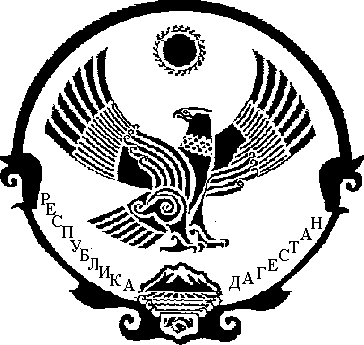 